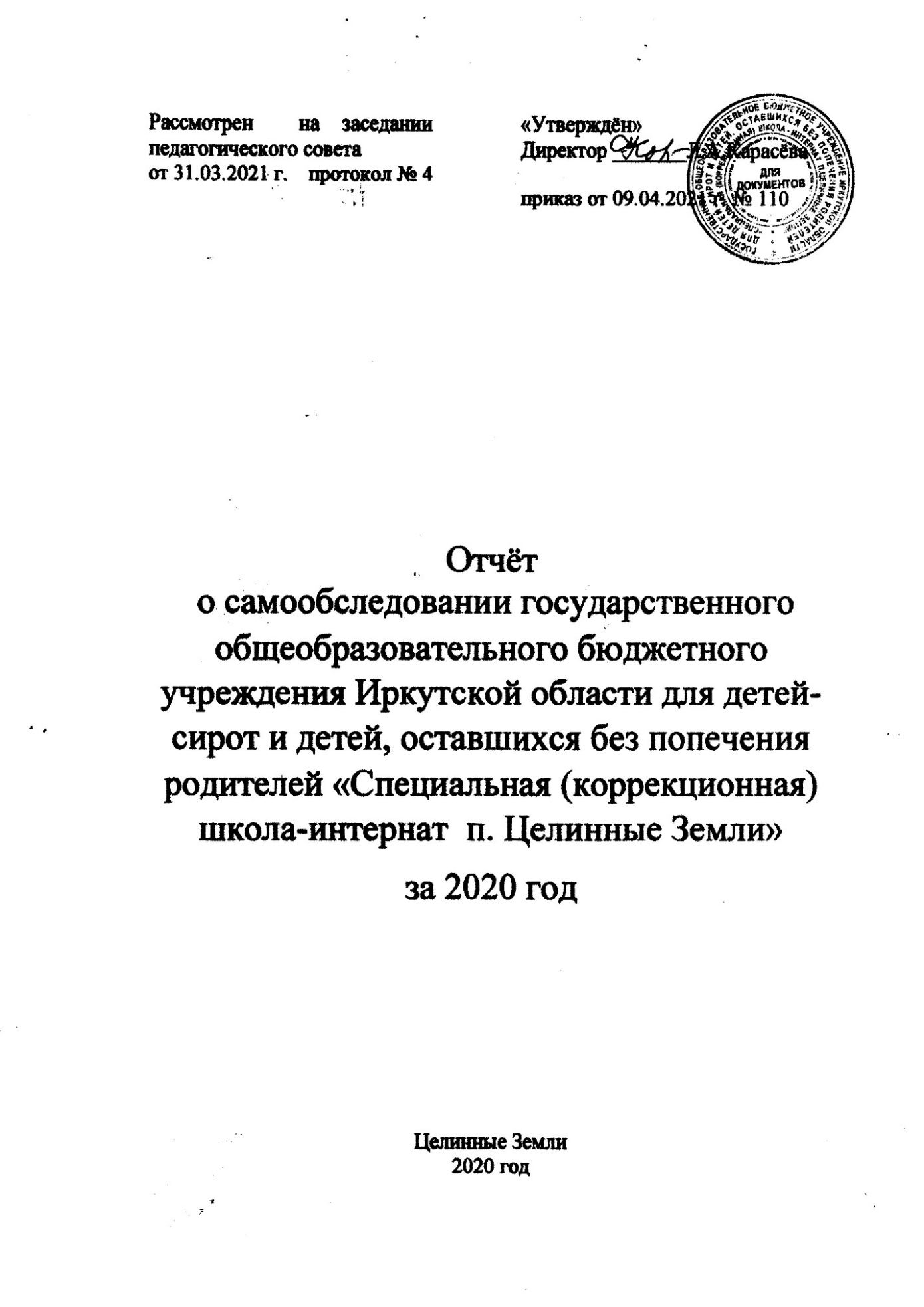 СодержаниеРаздел 1. Общие сведения об образовательной организации1.10. Сведения о наличии лицензии на право осуществления образовательной деятельности и свидетельства о государственной аккредитации:1.11.Сведения о должностных лицах образовательной организации:1.12. Сведения о контингенте обучающихсяПо состоянию на 31декабря  2020 года в Учреждении находятся 52 человека. Проживающих в школе-интернате – 50Опекаемых - 2Имеют социальный статус «Оставшиеся без попечения родителей» – 52человека. Из них:За период с 01.01.2020 г. по 31.12.2020 г. прибыл1 воспитанник, выбыли 11 воспитанников.Раздел II. Аналитическая часть Самообследование ГОБУ «Школа-интернат п. Целинные Земли» проведено в соответствии с: Федеральным законом от 29.12.2012 № 273-ФЗ «Об образовании в Российской Федерации»; приказом Министерства образования и науки Российской Федерации от 14.06.2013 № 462 «Об утверждении порядка проведения самообследования образовательной организацией», приказом Министерства образования и науки Российской Федерации от 10.12.2013 № 1324 «Об утверждении показателей деятельности образовательной организации, подлежащей самообследованию», приказом  Министерства образования и науки Российской Федерации от 14 декабря 2017 г. № 1218 «О внесении изменений в Порядок проведения самообследования образовательной организации, утвержденный приказом  Министерства образования и науки Российской Федерации от 14.06.2013 № 462».В ходе самообследования изучены:формы государственной статистической отчетности по образованию;данные мониторингов качества образования различного уровня;результаты проверок контрольно-надзорных органов;результаты социологических опросов и анкетирования участников образовательных отношений;публикации в СМИ, сети «Интернет»;нормативно-правовые документы;материально-техническая база школы.Проверены классные журналы, рабочие программы учителей, проанализировано учебно-методическое обеспечение образовательного процесса и осуществлен контроль соблюдения санитарно-гигиенических требований к организации учебного процесса.В ходе самообследования установлено:Оценка образовательной деятельности и организации учебного процессаФорма получения образования: в образовательной организации.Форма обучения: очная. Образовательная деятельность в ГОБУ «Школа-интернат п. Целинные Земли» организуется в соответствии с Федеральным законом от 29.12.2012 № 273-ФЗ «Об образовании в Российской Федерации», на основании приказа Минобрнауки России от 19.12.2014 № 1599 «Об утверждении федерального государственного образовательного стандарта образования обучающихся с умственной отсталостью (интеллектуальными нарушениями), ФГОС образования обучающихся с умственной отсталостью (интеллектуальными нарушениями), санитарно-эпидемиологическими требованиями к условиям и организации обучения и воспитания в организациях, осуществляющих образовательную деятельность по адаптированным основным общеобразовательным программам для обучающихся с ограниченными возможностями здоровья. СанПиН 2.4.2.3286-15 "Санитарно-эпидемиологические требования к условиям и организации обучения и воспитания в организациях, осуществляющих образовательную деятельность по адаптированным основным общеобразовательным программам для обучающихся с ограниченными возможностями здоровья"Образовательная организация реализует адаптированные основные общеобразовательные программы: начального общего образования и основного общего образования для детей с умственной отсталостью (интеллектуальными нарушениями):Адаптированная основная общеобразовательная программа образования обучающихся с легкой умственной отсталостью (интеллектуальными нарушениями) (ФГОС Вариант   1), (1- 4 классы).Адаптированная основная общеобразовательная программа образования обучающихся с легкой умственной отсталостью (5-9 классы).Адаптированная основная общеобразовательная программа образования обучающихся с умеренной тяжёлой и глубокой умственной отсталостью (интеллектуальными нарушениями) тяжёлыми и множественными нарушениями развития (вариант II).В каждой образовательной программе представлен учебный план, который реализуется системой предметов, неразрывных по своему содержанию и преемственно продолжающихся от начального до среднего звена, что позволяет практически осуществлять системную, комплексную работу по обучению.Организация образовательного процесса в школе регламентируется учебным планом, календарным графиком, расписанием учебных, факультативных занятий, расписанием звонков.Учебный год начинается 1 сентября. Продолжительность учебного года в 3 – 9 классах – 34 недели. В случае, если 1 сентября приходится на выходной день, то учебный год начинается в следующий за ним рабочий день.Продолжительность каникул в течение учебного года составляет не менее 30 календарных дней и регулируется ежегодно календарным учебным графиком. Для обучающихся 1 класса устанавливаются дополнительные каникулы в феврале месяце (7 календарных дней). Продолжительность учебной рабочей недели:- 5-ти дневная рабочая неделя. Образовательная недельная нагрузка распределяется в течение учебной недели следующим образом:- для обучающихся первого класса объем максимально допустимой нагрузки - не должен превышать 4 уроков и 1 день в неделю - не более 5 уроков, за счет урока физической культуры;- для обучающихся 2- 4 классов – не более 5 уроков.- для обучающихся  5- 6 классов – не более 6 уроков;- для обучающихся  7- 9 классов - не более 7 уроков.Учебные занятия организуются в одну смену.  Расписание занятий для предметов компонента образовательного учреждения составляется отдельно. Между началом занятий по предметам компонента образовательного учреждения и последним уроком устраивается перерыв продолжительностью не менее 30 минут. Расписание уроков составлено с учетом дневной и недельной умственной работоспособности обучающихся и шкалой трудности учебных предметов И.Г. Сивкова (приложение 3 СанПиН 2.4.3.2821-10).Условия и организация обучения и воспитания приведены в соответствие с  СанПиН 2.4.2.3286-15  «Санитарно-эпидемиологические требования к условиям и организации обучения и воспитания в организациях, осуществляющих образовательную деятельность по адаптированным основным общеобразовательным программам для обучающихся с ограниченными возможностями здоровья».Начало занятий в 8.30, пропуск учащихся в школу в 8.15. Продолжительность урока: 40 минут.Календарный учебный график  на 2019-2020  учебный год составлен в соответствии с санитарно-эпидемиологическими требованиями к условиям и организации обучения и воспитания в организациях, осуществляющих образовательную деятельность по адаптированным основным общеобразовательным программам для обучающихся с ограниченными возможностями здоровья СанПиН 2.4.2.3286-15.Вывод. Режим образовательного процесса ГОБУ «Школа-интернат п. Целинные Земли» соответствует пункту VIII. «Требования к организации образовательной деятельности и режиму дня» Санитарно-эпидемиологических требований к условиям и организации обучения и воспитания в организациях, осуществляющих образовательную деятельность по адаптированным основным общеобразовательным программам для обучающихся с ограниченными возможностями здоровья СанПиН 2.4.2.3286-15.Оценка системы управления организацииУправление Организацией осуществляется в соответствии с федеральными законами и Уставом на принципах единоначалия и самоуправления. Административные обязанности распределены согласно квалификационным характеристикам.Характерной особенностью управленческой модели Учреждения является четкое распределение функциональных обязанностей между членами административно- управленческого персонала, включение в процесс управления сотрудников.Управленческая деятельность в условиях развития школы реализуется через эффективное воздействие на участников образовательного процесса путем научно обоснованного планирования, организации и контроля их деятельности, позволяющее добиваться реальных и социально значимых образовательных целей. Общее управление школой осуществляет директор в соответствии с действующим законодательством, в силу своей компетентности. Основной функцией директора является осуществление оперативного руководства деятельностью образовательной организации, управление жизнедеятельностью, координация действий всех участников образовательного процесса через Педагогический совет, Совет обучающихся, Общее собрание трудового коллектива, Совет трудового коллектива, Попечительский совет. В школе действуют методические объединения, работа которых направлена на совершенствование профессионального мастерства педагогов. Педагоги учреждения объединяются в методические объединения по предметному признаку и в предметно-цикловые комиссии по мере необходимости.Заместители директора осуществляют оперативное управление образовательным процессом: выполняют информационную, оценочно-аналитическую, планово-прогностическую, организационно-исполнительскую, мотивационную, контрольно-регулировочную функции.В решении стратегических вопросов развития (рассмотрение и принятие Устава, согласование Программы развития, принятие образовательной программы, локальных нормативных актов, регулирующих образовательный процесс и взаимоотношения участников образовательного процесса) активно участвуют органы управления Учреждением: Общее собрание, Попечительский совет, Педагогический совет, Совет трудового коллектива, деятельность которых регулируется соответствующими Положениями.Общее собрание трудового коллектива проводится два раз в год. Собрание рассматривает и принимает Устав Учреждения, коллективный договор, в том числе изменения и дополнения к нему, решение о представлении работников к награждению и  иные вопросы в пределах своей компетенции. Попечительский совет содействует материально-техническому обеспечению и оснащению образовательного процесса путём привлечения внебюджетных средств. Участвует в совершенствовании материально-технической базы Учреждения, улучшении условий жизнедеятельности обучающихся, повышении степени их социальной защищённости. Педагогический совет Учреждения осуществляет управление образовательным процессом и инновационной деятельностью Учреждения, а именно: обсуждает и производит отбор различных вариантов содержания образования, форм, методов и способов его реализации, обсуждает и принимает образовательную программу Учреждения, учебный план, принимает локальные нормативные акты, регулирующие образовательный процесс и взаимоотношения участников образовательного процесса, план работы Учреждения на учебный год, принимает решение о поощрении педагогов за достижение высоких результатов в образовательной деятельности. Организует работу по повышению квалификации педагогических работников, развитию их творческих инициатив, вносит предложения по аттестации педагогических работников.Уполномоченный по защите прав ребёнка осуществляет контроль за соблюдением прав и интересов участников образовательного процесса (обучающихся и педагогических работников). Оказывает помощь в регулировании взаимоотношений между обучающимися и педагогами в конфликтных ситуациях.Сотрудники Учреждения активно участвуют в управлении через работу в комиссии по распределению фонда стимулирования работников, комиссии по списанию материальных ценностей и др. Совет обучающихся Учреждения - орган ученического самоуправления, который планирует и организует внеурочную деятельность учащихся, участвует в проведении внеклассных и общественных мероприятий, согласовывает локальные акты, затрагивающие интересы обучающихся.На заседаниях общественных органов управления в 2020 году принимались решения в пределах компетенции данных органов, принимались локальные нормативные правовые акты Учреждения для последующего утверждения директором Учреждения, решались актуальные вопросы жизнедеятельности Учреждения. Вывод: Самообследованием установлено, что система управления Учреждения обеспечивает выполнение действующего законодательства в области образования и собственных уставных положений. Структура и механизм управления Учреждением определили его стабильное функционирование и развитие в течение 2020 г.Оценка содержания и качества подготовки обучающихсяВ 2020 г. среднегодовое количество обучающихся в школе в результате движения составило 60 человек. Количество классов-комплектов – 8.    Начальное общее образование - 3 класса, основное общее образование - 5 классов.Форма обучения: очная. Учебные планы для обучающихся с лёгкой умственной отсталостью включают инвариантную и вариативную части, которые обеспечивают как реализацию целей и задач региональной программы развития специального образования Иркутской области, так и   целей и задач, предусмотренных концепцией развития школы и перспективным планом. На все реализуемые программы имеются рабочие учебные программы по предметам. Образовательная программа и рабочие учебные программы отвечают требованиям нормативных документов. Программа имеет методико-дидактическое подтверждение. Все учебные издания, используемые для реализации учебных программ, соответствуют федеральному перечню учебников, рекомендованных к использованию в образовательном процессе.В инвариантной части учебных планов полностью реализуется федеральный компонент содержания образования. Перечень предметов, заложенный в образовательные области, определён специфическими особенностями развития психики ребёнка с ограниченными возможностями здоровья (в частности, нарушениями коммуникативной и речевой деятельности); необходимостью использования коррекционных приёмов и методов по оздоровлению учащихся, приобщению к разнообразным видам труда с их последующей ориентацией на профессиональную и общетрудовую деятельность.Во 2 - 4 классах осуществляется начальный этап обучения, на котором общеобразовательная подготовка сочетается с коррекционной и пропедевтической работой. На этом этапе обучения определяется уровень сложности и глубины дефекта развития ребенка, возможность овладения им той или иной профессией.В 5 - 9 классах продолжается обучение общеобразовательным предметам и проводится обучение различным трудовым профилям с целью социально-трудовой и бытовой адаптации и реабилитации школьников с ограниченными возможностями здоровья.Во 2 - 9 классах изучаются традиционные (базовые) предметы: русский язык (чтение, письмо), развитие речи математика, биология, география, природоведение, обществознание, история Отечества, изобразительное искусство, пение и музыка, осуществляется физическое воспитание, трудовое и профессионально-трудовое обучение.Задача общеобразовательных предметов и трудового обучения заключается в обеспечении учащихся тем уровнем знаний, умений и навыков, которые необходимы для успешной социальной адаптации. Каждая образовательная область учебного плана реализуется системой предметов, неразрывных по своему содержанию и преемственно продолжающихся от начального до среднего звена, что позволяет практически осуществлять системную, комплексную работу по обучению. Учебный план предусматривает компонент образовательного учреждения, который обеспечен ресурсами: профессионализмом педагогов, наличием соответствующего программно-методического обеспечения, материальной базой, финансовыми ресурсами, а также выполнением воспитательных задач школы, преемственностью обучения на различных уровнях образования. Компонент образовательного учреждения направлен на реализацию дополнительных образовательных потребностей, развитие способностейобучающихся и представлен следующими дисциплинами: «Занимательная математика» (2, 3 классы), «Занимательный русский язык» (2, 3 классы), «Основы безопасности жизнедеятельности» (2-9 классы), «Основы финансовой грамотности» (8, 9 класс).Коррекционно-развивающее направление для 2-3 классов представлено коррекционно-развивающими курсами: «Развитие психомоторики и сенсорных процессов», «Логопедические занятия», «Ритмика», «Развитие речи»; для 6-9 классов: «Логопедические занятия», «Лечебная физкультура», «Социально-бытовая ориентировка», «Речь и культура общения», «Деловое общение».К основным направлениям внеурочной деятельности относятся:1. коррекционно-развивающее;2. духовно-нравственное;3. социальное;4. общеинтеллектуальное;5. общекультурное;6. спортивно-оздоровительноеКоррекционно-развивающее направление представлено для младших классов курсами: «Ритмика», «Развитие психомоторики и сенсорных процессов», «Логопедические занятия», «Развитие речи», «ЛФК»; для старших классов: «Речь и культура общения» в 5-7 классах, «Деловое общение» в 8-9 классах, «Социально-бытовая ориентировка» в 5-9 классах. Общекультурное направление реализуется через кружки: «Фантазия» (декоративно-прикладное искусство), 2-4 классы; «Берестяное дело», 5-9 классы; «Резьба по дереву», «Мастер»,6-9 классы.Социальное направление представлено кружком «Кулинария» в 8-9 классах.Спортивно-оздоровительное направление предлагает кружки: «Подвижные игры», 2-3 классы, «Спортивные игры», 5-9 классы; Общеинтеллектуальное направление представлено кружком «Инфознайка», 2-3 классы.Таким образом, внеурочная деятельность представлена достаточно полно и удовлетворяет запросы обучающихся.В структуре учебного плана, реализующего адаптированную основную общеобразовательную программу начального общего образования, разработанную на основе федерального государственного образовательного стандарта для детей 1-4 классов с умеренной, тяжелой и глубокой умственной отсталостью (интеллектуальными нарушениями), тяжелыми и множественными нарушениями развития, (вариант 2)предусмотрены  обязательная часть и часть, формируемая участниками образовательных отношений и внеурочная деятельность.Обязательная часть учебного плана содержит предметные области и учебные предметы, реализующие основные задачи обучения детей с умеренной умственной отсталостью.«Язык и речевая практика» представлен предметом «Речь и альтернативная коммуникация», в который входят: устная речь, чтение, письмо, -Предметная область «Математика» представлена предметом «Математические представления». Предметная область: «Окружающий мир» представлена предметами: «Окружающий природный мир», «Окружающий социальный мир», «Человек»-Предметная область «Искусство» представлена курсами «Музыка и движение», «Изобразительная деятельность», -Предметная область Физическая культура представлена предметом «Адаптивная физическая культура». - Предметная область «Технология» представлена предметом «Ручной труд».Организация занятий раздела «Внеурочная деятельность» по различным направлениям является неотъемлемой частью образовательного процесса в образовательном учреждении.Задачи внеурочной деятельности: • обеспечить благоприятную адаптацию ребенка в школе; • оптимизировать учебную нагрузку обучающихся; • улучшить условия для развития ребенка; •учесть возрастные и индивидуальные особенности обучающихся.Часть учебного плана, формируемая участниками образовательных отношений обеспечивает реализацию особых (специфических) образовательных потребностей, характерных для данной группы обучающихся, а также индивидуальных потребностей каждого обучающегося.	Коррекционные занятия представлены курсами: «Сенсорное развитие», «Предметно-практические действия», «Двигательное развитие», «Альтернативная коммуникация»Внеурочная деятельность реализуется через кружки: «Основы безопасности жизнедеятельности», «Фантазия» (декоративно-прикладное творчество), «В гостях у сказки», «Инфознайка», «Подвижные игры», «Радуга творчества». Образовательная программа и рабочие учебные программы отвечают требованиям нормативных документов. Программа имеет методико-дидактическое подтверждение. Все учебные издания, используемые для реализации учебных программ в 2019-2020 учебном году, соответствуют федеральному перечню учебников, рекомендованному к использованию в образовательном процессе.В 2019-2020 учебном году в связи с распространением  новой коронавирусной инфекции и развитием эпидемиологической ситуации, сложившейся в регионе, с 6 апреля 2020 г. на основании распоряжения министерства образования Иркутской области  от 26 марта 2020 г. № 275-мр  «О продлении каникул обучающихся и дальнейшем переходе на удалённое (дистанционное) обучение в государственных общеобразовательных организациях Иркутской области» учебный  процесс  был организован в дистанционном режиме.	Для обеспечения максимального разобщения обучающихся обучение 2 – 9 классов было организовано в жилых группах. За каждым классом закреплён один педагог для ведения образовательного процесса. Продолжительность каждого урока установлена не более 30 минут.	Для обучающихся, проживающих в приёмных семьях, осуществление образовательного процесса продолжено через различные формы: дистанционное обучение, индивидуальное консультирование по телефону, направление учащимся домашнего задания и его проверку по электронной почте, с использованием приложений Viber, WhatsApp. Для них еженедельно выдавался набор продуктов в соответствии с нормами питания из расчета 5-дневной учебной недели.	На основании распоряжения министерства образования Иркутской области от 22 апреля 2020 г. № 331-мр «О завершении 2019-2020 учебного года» с 01.05.2020 г. по 25 мая 2020 г. (до окончания учебного года) в дистанционном режиме   продлено изучение: Во 2-3 классах русского языка, чтения, математики, речевой практики. В 5 классе русского языка, чтения, математики, природоведения. В 6-9 классах русского языка, чтения, географии.	В связи с окончанием учебного года 25 мая 2020 г. педагогам рекомендовано провести корректировку рабочих программ по предметам, коррекционным курсам, модулям, дисциплинам внеурочной и кружковой деятельности.В связи с расхождением количества учебных часов, предусмотренных рабочей программой на проведение учебных занятий и фактическим количеством проведённых учебных занятий по причинам продления срока каникул с 02.04.2020 г. по 05.04.2020 г. (приказ 03.04.2020 г. № 067) и досрочного завершения учебного года 25.05.2020 г.  (приказ от 27.04.2020 г. № 100), на основании решения педсовета от 1 июня 2020 г. № 5 «О переносе освоения не реализованной части АООП 2019-2020 учебного года на 2020-2021 учебный год», педагогам, реализующим АООП (Вариант 1), АООП (Вариант 2), при разработке рабочих программ на новый учебный год, освоение новых, не изученных в 2019-2020 учебном году тем было перенесено для изучения в 2020-2021 учебном году в сроки с 01.09.2020 г. по 11.09.2020 г. Темы, ориентированные на достижение требований обязательного минимума содержания государственных образовательных программ были пройдены. Учет достижений учащихся осуществлялся классными руководителями, заместителями директора по учебной и воспитательной работе. Результаты личностных достижений учащихся обсуждались на заседаниях ППк, педагогического совета.2.3.1.Результативность образовательной деятельностиС обучающимися учителя-предметники предусматривают следующие формы индивидуальной или групповой работы:дополнительные занятия по подготовке к предметным олимпиадам;участие в предметно-практических конференциях;использование технологии Портфолио и др.Для обучающихся, испытывающих трудности в обучении, осуществляется индивидуальный подход, выражающийся в использовании различных форм индивидуальной работы:составление картотеки индивидуальных заданий по темам (карточки, таблицы и т.д.), занимательного материала (ребусы, кроссворды, головоломки, иллюстрации);наглядный материал, изготовленный самими учащимися, в виде творческих работ к уроку);дифференцированные задания на уроке;дифференцированные задания при проверочной, самостоятельной и контрольной работах;выполнение обучающимися заданий по индивидуальным карточкам дома.	Организовано  сопровождение обучающихся	учителем-логопедом, педагогом-психологом и медицинскими работниками в целях обеспечения освоения в полном объеме образовательных программ, а также коррекции недостатков их физического и (или) психического развития в школе.Качество знаний снизилось вследствие увеличения количества детей со сложной структурой дефекта, со значительными нарушениями в поведении и сниженной мотивацией к обучению. В 2019-2020 г. в учреждение поступили обучающиеся, возвращённые из приёмных семей, имеющие негативный социальный опыт, низкую мотивацию к обучению.2.3.2. Итоговая аттестация. В соответствии с частью 3 статьи 59 Федерального закона  от 29 декабря 2012 года № 273-ФЗ  «Об образовании в Российской Федерации» лица с ограниченными возможностями здоровья (с различными формами умственной отсталости), не имеющие основного общего образования и обучавшиеся по адаптированным основным общеобразовательным программам итоговую аттестацию не проходят.2.3.3. Активность участия учеников школы в олимпиадах школьников по общеобразовательным предметам.Количество обучающихся, победителей и призеров очных и дистанционных олимпиад:Количество участников, победителей и призеров предметных олимпиад школьников свидетельствуют о том, что качество подготовки по программам основного общего и среднего общего образования соответствуют требованиям ФГОС  ОО УО(ИН).2.3.4.  Внеучебная деятельность.Воспитательная работа с обучающимисяВоспитательная работа осуществлялась в соответствии с целью и задачами школы-интерната на учебный год и направлена на их выполнение. Цель воспитательной работы заключалась в продолжении работы над созданием оптимальных условий для успешной адаптации и социализации обучающихся, воспитанников с ограниченными возможностями здоровья. Важной частью воспитательной работы школы является формирование и укрепление школьных традиций, которые остаются значимыми и принятыми детьми. Школа сохраняет и укрепляет их, так как воспитательный потенциал и эффект их бесценен. Традиции - это то, чем сильна наша школа, то, что делает её родной и неповторимой, близкой для тех, кто в ней учится, и тех, кто учит. Традиционные дела любимы, к ним готовятся заранее. К традиционным праздникам школы мы относим следующие:День знаний; ярмарка «Краски осени»,День учителя;Осенний бал;День Матери;Посвящение в первоклассники;Новогодние праздники, утренники, вечера, шоу-программы;День защитника Отечества;Праздник Весны (8 марта);Конкурсы детского творчества;   Месячник, посвященный годовщине Победы:Конкурсы, направленные на эстетическое и нравственное воспитание;Праздник последнего звонка; Дни здоровья (один раз в четверть) и др. На хорошем уровне прошли: торжественная линейка «Здравствуй, школа», осенняя ярмарка, день Учителя, день Матери и др. На формирование милосердия, сочувствия и доброты  были направлены такие  традиционные социально-значимые мероприятия, как   акция ко Дню пожилого человека и вечер, посвященный женщине-матери.   Большая подготовительная работа предшествовала новогодним праздникам.  Был объявлен конкурс «Новогодняя карусель», который проходил по номинациям: «Новый год стучится к нам…» (творческое оформление классного, группового уголка), «Новогодняя кутерьма» (конкурс  инсценировок). Каждый класс получил задание для подготовки новогодних представлений и концертов. В этих мероприятиях ребята были полноправными организаторами и активными участниками.  Идти «дорогою добра» - одна из задач, поставленных в нашей школе. Беседы на  воспитательных и классных часах о взаимоуважении, заботе о ближнем, долге и чести способствуют достижению цели. Была проведена декада толерантности. Традиционно проводятся такие мероприятия, как тематические и профилактические декады, недели, месячники, различные  конкурсы, элементарные  интеллектуальные игры, тематические выставки рисунков, декоративно-прикладного творчества, предметные недели,  праздник последнего звонка. В 2020 г. в связи с новой коронавирусной инфекцией для обучающихся проводились только дистанционные конкурсы, фестивали, смотры.Результаты участия воспитанников во внеурочной деятельности:Воспитание здорового образа жизни у обучающихся является важнейшим звеном в системе учебно-воспитательной работы. В школе-интернате реализуется направление воспитательной деятельности «Я и мое здоровье. Охрана жизни», которое способствует укреплению здоровья обучающихся, формированию у них потребности здорового образа жизни, формированию навыков личной гигиены, профилактике вредных привычек.В школе-интернате созданы все условия, способствующие реализации здоровьесберегающего образовательного  процесса. День начинается с утренней зарядки. Педагоги на уроках и занятиях проводят динамические паузы, физкультминутки. Ежедневно проходит час двигательной активности, во время которого воспитанники играют в подвижные игры на свежем воздухе, катаются на санках, играют в мини-футбол, пионербол, лапту и т.п.  В рамках этого направления проводятся дни здоровья, спортивные конкурсы, праздники. (Например: конкурс «Воспитатель, брат и я – вместе дружная семья», который помогает укреплять семейные связи между братьями и сестрами) и др.   С целью пропаганды среди детей с  ограниченными возможностями здоровья правил дорожного движения и привития навыков безопасного поведения на улицах и дорогах, улучшения работы по предупреждению дорожно-транспортного травматизма два раза в год (в сентябре и марте) была  проведена Неделя безопасности, в  рамках которой обучающиеся просмотрели познавательный документальный фильм «Будь внимателен на дорогах», участвовали в познавательной викторине «А ты знаешь правила дорожного движения?», в практических занятиях «Как перейти улицу» (экскурсии к пешеходным переходам, остановкам общественного транспорта), в конкурсе рисунков «Три говорящих цвета». Были проведены воспитательные занятия и классные часы на темы: «На школьных перекрестках», «Для вас, юные велосипедисты», «Про того, кто головой рисковал на мостовой», «Азбука юного пешехода», «Законы улиц и дорог» и др. В школьной библиотеке  была оформлена книжная выставка  «Помни: правила движения – это правила твои». С целью профилактики несчастных случаев на водоемах дважды организована встреча с сотрудниками ГИМС г. Тулуна.В течение учебного года регулярно проводятся учебные объектовые тренировки. 05.01.2020 г. объектовая тренировка была проведена совместно с сотрудниками МЧС г. Тулуна. Эвакуация обучающихся была проведена оперативно, в минимальные сроки.В мае 2020 г. проведено мероприятие «Мое безопасное лето», во время которого закреплялись умения и навыки безопасного поведения, полученные обучающимися на уроках, воспитательных занятиях, классных часах. В  ноябре 2020 г. проведен месячник по профилактике наркомании, токсикомании и табакокурения «Будущее в твоих руках» в целях привития навыков здорового образа жизни, обеспечения объективной информацией о воздействии алкоголя, табака, ПАВ на организм человека. Согласно составленному плану по проведению месячника были проведены следующие мероприятия: занятия «Береги свое здоровье» по пропаганде здорового образа жизни, воспитанию устойчивого негативного отношения воспитанников к вредным привычкам, «Влияние алкоголя и табака на детский организм»; собеседования с педагогами на тему: «Как надо разговаривать с ребенком, чтобы повысить его самоуважение и помочь ему сказать «нет» табакокурению, алкоголю, наркотикам»; лекторий на тему: «Наркомания, алкоголизм, токсикомания – повод, причина и последствия». В рамках  месячника прошли классные часы и воспитательные занятия: «Кто предупрежден, тот спасен», «От отчаяния к надежде», «Влияние наркотиков на здоровье подростков», «Твое здоровье в твоих руках», «Здоровым быть модно», «Безвредного табака не бывает» и др.; социально-психологический тренинг с обучающимися «Учимся говорить «нет», флеш-моб «Дыши! Двигайся! Живи!», круглый стол «Мой выбор» с представителями районной КДН и ЗП и врачом-наркологом и др.Большой интерес у ребят вызывают спортивные соревнования. Они  активно участвуют в школьных, районных, областных спортивных соревнованиях по разным видам спорта.   Каждый ученик посещал не менее 2 кружков. В целом, занятость учащихся досуговой деятельностью – 100 %.100 %  детей «группы риска» вовлечены в систему дополнительного образования.          Педагоги школы проводят большую работу по развитию творческих способностей обучающихся. Их воспитанники принимают участие в различных дистанционных конкурсах детского творчества в соответствии со своими индивидуальными возможностями. Организация досуговой деятельности  воспитанников расширена за счет сотрудничества с учреждениями. Заключены договоры социального партнёрства со следующими учреждениями:ОГКУ «Центр занятости населения г. Тулуна»;МБУК города Тулуна «Центр досуга «Сибирь»;МАОУ ДОД «Детская художественная школа»;МБУК краеведческий музей имени П.Ф. Гущина;МОУ «Бурхунская средняя общеобразовательная школа»;МОУ «Гуранская средняя общеобразовательная школа»;МОУ «Афанасьевская средняя общеобразовательная школа»;ГОКУ ИО «СКШИ № 28 г. Тулуна»;МКУК КДЦ с. Гурана;МКУК «Центр ремесел села Гурана».Сотрудничество  с РПЦ.  Продолжается сотрудничество  с русской православной церковью. Все воспитанники школы-интерната являются прихожанами Свято-Никольской церкви города Тулуна. Сотрудничество выражается в посещениях её обучающимися во время служб, приездах священнослужителей в учреждение, в беседах их с учащимися. Настоятель Свято-Никольской церкви Андрей Цымбал является членом попечительского совета школы, активно участвует в жизни школы:  в традиционных мероприятиях, таких как «День знаний», «Последний звонок», «Выпускной вечер»; проводит индивидуальные беседы с обучающимися, оказывает материальную помощь учреждению и др.2.3.5. Уровень воспитанности составил:Уровень воспитанности стабилен на протяжении нескольких лет.2.3.6. Профилактическая работаСравнительная таблица по учащимся группы «риска».В 2020 г. самовольный уход совершил 1 обучающийся. Педагогическим коллективом школы проводится работа по предупреждению и профилактике правонарушений, самовольных уходов, негативных проявлений. Работа с детьми, стоящими на всех видах учета ведется постоянно. Принят межведомственный план МО МВД «Тулунский», КДН и ЗП МО «Тулунский район» и ГОБУ «Школа-интернат п. Целинные Земли» по предупреждению самовольных уходов воспитанников школы, в соответствии с которым проведён семинар для педагогов «Самовольные уходы: мотивы, причины, последствия». Педагоги ознакомлены с нормативной документацией о защите прав несовершеннолетних. Также педагоги были ознакомлены с алгоритмом действий при установлении факта самовольного ухода воспитанника и организацией его розыска.Классными руководителями и воспитателями проведены беседы «Что ждёт тебя на ночных улицах?», «Не ломай свою судьбу», «Чтобы с тобой не случилась беда», «Побег в никуда» и другие. Для обучающихся 8 и 9 классов в течение года реализовывалась программа «Школа правовых знаний», где в доступной форме воспитанники знакомились с правами и обязанностями граждан.Педагогом-психологом проведено тестирование «Шкала личностной тревожности для учащихся 10-17 лет», диагностика мотивации учения и эмоционального отношения к учению в старших классах, экспресс-диагностики характерологических особенностей личности, позволяющие прогнозировать изменения личностной сферы обучающихся, их интересы и склонности.Педагоги своевременно предупреждают и преодолевают социально негативные явления в подростковой среде, ведут профилактическую работу по предупреждению самовольных уходов. На детей «группы риска» ведутся дневники наблюдений, составляются планы индивидуальной профилактической работы. По мере необходимости педагоги получают консультации специалистов. Социальными педагогами совместно с педагогом-психологом, классными руководителями, воспитателями, врачом-наркологом, инспекторами ОДН организуется работа по профилактике социально-негативных явлений (употребление спиртных напитков, наркотических веществ, никотин содержащей продукции (в т.ч. некурительной) через работу:1. Совета профилактики;2. Школьного наркопоста с приглашением врача-нарколога, инспектора ОДН;3. Проведение профилактических индивидуальных бесед, лекций совместно с инспектором ОДН, участковым инспектором, врачом-наркологом, детским врачом и другими специалистами;4. Индивидуальное консультирование педагогов, направленное на разрешение конфликтных ситуаций, возникших с ребенком в школе, группе и выявление основных причин отклонений в поведении учащегося;5. Вовлечение в кружки и спортивные секции;6. Проведение общешкольных мероприятий, классных часов, воспитательных занятий на темы: «Что такое СНЮС?», «Хорошее здоровье превыше всего», «Кто предупрежден, тот спасен», «Как победить дракона или удержись от вредной привычки», «Влияние наркотиков на здоровье подростков» и др.Сотрудниками  ОДН МО МВД России «Тулунский» совместно со специалистами учреждения (заместителями директора по учебной и воспитательной работе, педагогом-психологом, социальными педагогами, классным руководителем, воспитателями, медицинскими работниками) проводилась индивидуальная профилактическая работа по предупреждению совершения несовершеннолетними повторных самовольных уходов, по воспитанию чувства ответственности за свое здоровье (беседы на тему: «Шалость, правонарушение, преступление», «Ответственность подростка за правонарушение, преступление», «От безответственности до преступления один шаг», «Правопорядок и вредные привычки», «Свой путь мы выбираем сами», «Права и обязанности человека в современном мире. Как себя защитить?», «Нормы жизни в обществе», «Пиво и пивной алкоголизм»; «Откуда родом курильщики»; «Болен – лечись, а здоров – берегись!», «Законы школы – наши законы», «От чего зависят поступки человека», «Культура поведения на переменах», и др.). В ноябре 2020 г. сотрудниками ОДН МО МВД России «Тулунский» и КДНиЗП Тулунского муниципального района в рамках межведомственного профилактического мероприятия «Сохрани ребёнку жизнь» проведен рейд по соблюдению воспитанниками учреждения комендантского часа.В течение года ежемесячно проводился «круглый стол» с воспитанниками 8-9 класса по вопросам организации их досуга.  В результате по инициативе старших воспитанников организованы спортивные соревнования и утренники для обучающихся 3, 4, 6, 7 классов. Были проведены тематические дискотеки, мероприятие «Ты-супер!», в котором участвовали почти все старшеклассники. Эти мероприятия вызвали много положительных эмоций и активное участие детей. 2.3.7. Дополнительное образование Система дополнительного образования и внеурочной деятельности представлена работой кружков. В систему дополнительного образования вовлечены 100% обучающихся 5-9 классов.  В течение года воспитанники школы успешно принимали участие в дистанционных  олимпиадах, фестивалях,   конкурсах различного уровня:  конкурсах рисунков,  чтецов, фестивале детского творчества «Созвездие», фестивалях детского и юношеского творчества «Байкальская звезда», мастеров декоративно-прикладного искусства  «Живые ремесла» и др.Достижения учащихся в конкурсах, соревнованиях, олимпиадах 2.3.8.Оценка коррекционно-развивающей работы с детьми. Коррекционно-развивающая работа направлена на развитие всех психических функций и познавательной деятельности детей в процессе воспитания, обучения, формирование конструктивного поведения, трудовое обучение и подготовку к посильным видам труда, бытовую ориентировку и социальную адаптацию, поддержание спокойной рабочей и домашней обстановки. Коррекционная работа в школе имеет непрерывный характер и осуществляется по направлениям:организация и проведение специалистами индивидуальных и групповых коррекционно-развивающих занятий, необходимых для преодоления нарушений развития и трудностей обучения; системное воздействие на учебно-познавательную деятельность ребёнка в динамике образовательного процесса, направленное на коррекцию отклонений в развитии; коррекцию и развитие высших психических функций; развитие эмоционально-волевой и личностной сфер ребёнка и психокоррекцию его поведения; 	Психологическая коррекция В течение года с целью анализа развития познавательных способностей, проблем личностного развития, внутрисемейных отношений, а также как составляющая индивидуальных консультаций проводилась диагностическая работа. В процессе диагностики использовались методы как высокого уровня формализации (тесты, опросники, психофизиологические методы, проективные техники), так и малоформализованные методы (наблюдение, опрос, беседа, анализ продуктов деятельности).  В рамках проведения диагностики проводилось следующие методики:Изучение школьной мотивации (модифицированный вариант методики Н.Лускановой);Опросник Л.М.Ковалевой (выявление адаптационных возможностей)Определение объема памяти, внимания, уровня мышления.Диагностика уровня сформированности универсальных учебных навыков(методика М.Ступницкой).Цветовой тест ЛюшераПроективные методики: «Несуществующее животное», «Семья животных», «Дерево с человечками», «Моя семья», «Дом, дерево, человек».Тест «Лесенка».Необходимо отметить, что наиболее информативными для данной категории обучающихся являются проективные методики, которые наглядно демонстрируют психологические проблемы ребенка. Методы высокой формализации (тесты, опросники) достаточно сложны для ребенка с нарушением интеллекта, не всегда потенциал мышления ребенка способен адекватно справиться с поставленной задачей. В 2019-2020 учебном году было проведена диагностика 64 человек, из них 33 ребёнка - групповая диагностика,  28 детей – индивидуальная диагностика, 1 человек – воспитатель, 9 приёмных родителей.Два ребенка прошли первичную диагностику, так как поступили в учреждение в течение учебного года.Ведется работа по усыновлению в отношении 1 воспитанника, для решения вопроса пакет документов собран, передан в Иркутский областной суд.Для занятий с психологом в 2019-2020 учебном году зачислено  28 обучающихся, из них по адаптированной основной общеобразовательной программе 2 класса для детей с умеренной умственной отсталостью (Вариант 2), 4 ребёнка. Для каждого из них составлен СИПР. Занятия «Развитие психомоторики и сенсорных процессов» в начальных классах способствовали развитию адаптационных возможностей, двигательной сферы, снижению психоэмоционального напряжения, коррекции психических процессов. Имеется положительная динамика, период адаптации у третьего класса прошел успешно, дети отличаются дружелюбием внутри группы, микроклимат в классе и в группе по результатам диагностики положительный у всех детей, они с желанием идут в школу. У одного ребёнка период адаптации проходил дольше чем у других, до настоящего момента ему очень тяжело переносить какие-либо изменения (например смена воспитателя, учителя).В группу детей, нуждающихся в сопровождении, включены дети с преддевиантным поведением, а также дети с проблемами в общении, с поведенческими проблемами (высокая конфликтность, агрессивность, заторможенность). Создан банк данных детей «группы риска» 5, 6,7, 8, 9 классов, которые имеют поведенческие проблемы, трудности в учении и общении, на каждого «трудного» составлен план работы. Занятия проходили в групповой и индивидуальной форме, составлены специальные психокоррекционные программы, направленные на развитие восприятия, воображения, внимания, памяти, мышления, а также личностно - мотивационной сферы. С целью профилактики суицидальных поступков ведется планомерная работа. Проведенные мероприятия способствуют предупреждению уровня повышения детской тревожности, агрессии. В рамках данной работы осуществляется комплекс внеклассных мероприятий,  индивидуальные профилактические беседы, анкетирование и тестирование. Занятия в течение учебного года посещали 5 человек. Психологические проблемы наблюдались у каждого из зачисленных в группу детей. В течение года велась работа по улучшению психологического комфорта и эмоционального состояния воспитанников. Эмоциональный фон, самооценка у воспитанников значительно оптимизировались, однако, наблюдение и контроль за данной категорией детей, психологическая помощь и поддержка должны осуществляться постоянно.Выявленные проблемы: Остается высоким число детей с низкой мотивацией к учебе и детей, у которых иногда проявляются вспышки агрессии. С данной категорией детей необходимо продолжить коррекционную и психопрофилактическую работу. С обучающимися 8 -9 классов проводились занятия, способствующие профессиональному самоопределению, по программе «Ищу работу». Для определения склонностей к той или иной сфере профессиональной деятельности применена методика «Дифференциально-диагностический опросник «Я предпочту» (ДДО). в течение года ученики 9 класса знакомились с профессиями, встречались с мастерами на днях открытых дверей в техникумах. 20.02.2020 г. обучающиеся 9 класса приняли участие   в деловой программе пятого регионального чемпионата «Молодые профессионалы» Иркутской области в Тулунском аграрном техникуме. На данном мероприятии демонстрировали свое мастерство и умение нашим воспитанникам мастера по профессиям: столяр, кондитер, швея. Обучающиеся приняли участие в профессиональных пробах по этим профессиям. В результате планомерной работы все обучающиеся выбрали направление для дальнейшего обучение по профессии: столяр, слесарь по ремонту сельскохозяйственной техники, повар.В течение года проводились индивидуальные консультации для родителей, учителей и воспитателей. Психологическое консультирование преследовало следующие основные цели:- способствовать изменению поведения клиента участников образовательного процесса таким образом, чтобы он мог жить продуктивнее, испытывать удовлетворение от процесса обучения, несмотря на все имеющиеся объективные трудности;- развивать навыки преодоления трудностей;- развивать умение поддерживать межличностные отношения, самостоятельно разрешать  возникающие проблемы на разных уровнях общения;Проблемы, затронутые на консультациях, имели, в основном, следующую направленность:- поведенческую;- эмоциональную;- конфликтологическую;- диагностическую.Поводами для обращения обучающихся за консультативной помощью служили:- конфликты с товарищами по классу;- конфликтные ситуации в отношениях с учителями;- семейные неурядицы, нарушения отношений с родителями;- неразделённые чувства и мировоззренческие позиции;- страх самовыражения:	- излишнее волнение. За прошедший учебный период было проведено 78 консультаций (первичных и повторных), из них - 32 для обучающихся, 11 – для учителей школы, 12 - для воспитателей, 23 - для родителей.Коррекционно-логопедическая работа строилась на основе перспективного планирования для умственно отсталых детей с системным недоразвитием речи согласно результатам проведённого первичного обследования. Исходя из этого, были поставлены следующие задачи:- организовать процесс диагностики учащихся 2-9 классов, с целью изучения состояния устной и письменной речи, неречевых функций и индивидуальных особенностей;- по результатам диагностики составить план коррекции для каждой группы;- направить коррекционно-воспитательное воздействие на устную и письменную речь, неречевые функции и личность учащихся в процессе логопедических занятий;- совершенствовать методы и формы логопедической работы, способствующие наиболее полному преодолению дефектов речи;- организация работы по комплексному развитию неречевых функций и речи учащихся, направленное на следующие виды работы:          - формирование правильного звукопроизношения;          - обогащение и развитие словаря;          - развитие грамматического строя речи;          - формирование связной речи;          - развитие мелкой моторики и графомоторных навыков;          - развитие фонематического слуха.На 2019-2020 учебный год были намечены и проведены следующие мероприятия:1. Полное логопедическое обследование учащихся 2-9 классов (сентябрь). Для этого были использованы стандартизированные методики обследования устной речи (методика Фотековой) и письменной речи (СМИЧ Корнева и СМИП Садовниковой).2. Заполнение речевых карт на учащихся, нуждающихся в занятиях логопеда.3.Индивидуальные и групповые занятия по коррекции устной и письменной речи учащихся в течение года.Кроме коррекционно-логопедической работы, в каждое занятие включались задания по развитию высших психических функций (внимания, памяти, мышления), систематически провожу физкультминутки, пальчиковые гимнастики, зрительную гимнастику, содержание которых связано с темой занятия.На логопедических занятиях использовались ИКТ. Практиковались консультации для воспитателей и учителей в течение года, посещение уроков и воспитательных моментов с целью выяснения продолжения коррекционной логопедической работы учителем на уроках и внеклассных занятиях.На занятия по лечебной физкультуре в начале учебного года зачислены 24 воспитанника. В течение учебного года отслеживалась динамика физического развития учащихся. По результатам диспансеризации для продолжения занятий в 2020-2021 учебном году оставлены 18 человек.У 25 %   воспитанников, посещавших занятия ЛФК, физическое развитие улучшилось.2.3.9. Оценка здоровья обучающихся;Медицинское сопровождение.На территории школы находится школьный медпункт, где воспитанники могут получить квалифицированную доврачебную медицинскую помощь. Медицинская деятельность в учреждении лицензирована. В 2020 г. медпункт был переведён в благоустроенное здание,  в нём  имеются кабинет для приёма, процедурный/прививочный кабинет,  четыре изолятора на 15мест.Школьный медпункт работает круглосуточно. Оказывают помощь обучающимся врач-психиатр, фельдшер, 5 медсестёр.Школьный медпункт работает круглосуточно. Обслуживают обучающихся врач-психиатр, 5 медсестёр, старшая медсестра.Сведения о медицинских кадрах Медицинский персонал в своей работе руководствуется санитарно- эпидемиологическими требованиями к устройству, содержанию организации режима работы организаций для детей-сирот и детей, оставшихся без попечения родителей.Все обучающиеся прошли диспансеризацию с осмотром всеми узкими специалистами, УЗИ-обследованием внутренних органов, эхокардиографией, лабораторным обследованием. В отношении 9 детей-инвалидов индивидуальная программа реабилитации выполнена полностью.Комплексная оценка состояния здоровья детей по результатам диспансеризации      2020 года:Количество детей по группам здоровьяПоказатели физического развитияОценка детей по физкультурным группамВ отношении 9 детей-инвалидов индивидуальная программа реабилитации выполнена полностью.Здоровье обучающихся.(Статистика за три года по результатам диспансеризации)Медицинские работники работают в тесном контакте с детским отделением ОГБУЗ «Тулунская городская больница», детской поликлиникой г. Тулуна, медицинскими учреждениями г. Иркутска, где обучающиеся пролечиваются стационарно и получают квалифицированные консультации специалистов. Все обучающиеся привиты по национальному календарю прививок. Ежегодно все воспитанники в школьном медпункте проходят туберкулинодиагностику, при необходимости консультируются у фтизиатра. В учреждении проводятся профилактические мероприятия, направленные на предупреждение массового распространения гриппа и ОРВИ. 100 % обучающихся и обслуживающего персонала прививаются от гриппа.В системе проводится санитарно-просветительная работа среди обучающихся и обслуживающего персонала, направленная на  укрепление здоровья и профилактику заболеваний, пропаганду здорового образа жизни.В течение года медицинским персоналом осуществлялся контроль состояния санитарно-гигиенических условий образовательного процесса, сотоянием  пищеблока и качеством приготовления пищи. Пищеблок оборудован всем необходимым Питание пятиразовое, качественное. Внешний вид детей ухоженный, одежда чистая, личная гигиена детьми соблюдается. Состояние уборочного  инвентаря соответствует СанПиН. В 2019-2020 учебном году в связи с новой коронавирусной инфекцией COVID-19 приобретено новое медицинское оборудование, средства индивидуальной защиты и дезинфицирующие средства для обработки помещений. Для максимального разобщения обучающихся был изменён график питания в школьной столовой, организовано обучение в классных комнатах жилых групп.В течение года в учреждении установлен 1 обучающийся, заболевшийCOVID-19. В связи с регистрацией случая коронавирусной инфекции на основании предписания Территориального  отдела Управления Федеральной службы по надзору в сфере  защиты прав потребителей и благополучия человека по Иркутской области  в городе Тулуне, Тулунском и Куйтунском районах было  запрещено посещение занятий в школе воспитанникам 8 класса на период медицинского наблюдения за контактными лицами по COVID – 19, отменено проведение массовых мероприятий с участием воспитанников и работников в соответствии с п.2.1. СП 3.1./2.4.3598-20.-20. Медицинскими работниками школы установлено наблюдение за контактными лицами (обслуживающий персонал) сроком на 14 дней с момента последнего выявления пациента с положительным результатом лабораторного исследования на COVID- 19. Организованы мероприятия по текущей дезинфекции в очаге в соответствии с требованиями, предъявляемыми к работе с возбудителями II группы патогенности.Организованы «фильтры» с обязательной термометрией и фиксированием данных в журналах учета детей и сотрудников, дети и персонал с подозрением на заболеваниене допускалисьв коллектив. Организован контроль за режимом проветриванием, кварцеванием  и влажной уборкой помещений с применением дезинфицирующих средств.В результате комплекса профилактических мероприятий других случаев заболеванияCOVID-19 в школе-интернате не зафиксировано.2.3.10. Обеспечение безопасности участников образовательного процесса.Учреждение оборудовано пожарной сигнализацией с выходом на ВДПО, «тревожной» кнопкой. Имеются 90 огнетушителей, 20 масок ГДЗК, 7 пожарных щитов, 26 ящиков с песком. Пожарные лестницы (8 шт.) заменены на металлические.В 2020 году проведены 3 объектовых тренировки по эвакуации обучающихся и персонала с целью практической отработки маршрутов эвакуации из жилых и учебных корпусов на случай пожара. В целях предупреждения дорожно-транспортных происшествий о каждом массовом выезде детей подаётся извещение в ГИБДД, в котором определены список детей и сопровождающих лиц, схема маршрута. Автобус оборудован системой ГлоНаСС, тахографом. Переезды осуществляются только в дневное время, после проверки транспортного средства сотрудниками ГИБДД.В учреждении в течение года осуществляется обучение учащихся безопасному поведению в школе и быту, на дорогах и улицах посёлка, города, в общественном транспорте и водоемах в разное время года. Классные руководители, воспитатели  не реже 1 раза в квартал проводят инструктаж обучающихся по различным направлениям (всего 57 инструкций) в т.ч. по обеспечению пожарной безопасности, безопасности движения.  При необходимости проводятся внеплановые инструктажи. В 2020 г. прошло обучение всех воспитанников правилам перехода  дороги с ручным управлением светофора. Один раз в квартал проводятся учебные пожарные тревоги, в том числе с участием инспекторов ГУ МЧС России по Иркутской области «Тулунский».Все дети своевременно привиты против клещевого энцефалита.2.3.11.Методическая работаВ 2020 году педагогический коллектив школы продолжил работу над методической темой «Современные подходы к организации образовательного процесса в условиях перехода на ФГОС для обучающихся с ОВЗ». Действовали 6 школьных методических объединений педагогов: начальных классов, старших классов, профессионально-трудового обучения, классных руководителей, воспитателей, педагогов дополнительного образования. Ведущие направления работы:1. Повышение качества уроков и внеурочной деятельности посредством создания единого образовательного пространства для всех участников образовательных отношений;2. Повышение уровня теоретических, методологических знаний педагогов через педагогическое и психологическое просвещение, изучение нормативно-правовой базы;3. Работа по сопровождению профессионального роста молодых специалистов;4. Выявление, изучение, обобщение и распространение педагогического опыта педагогов.В коллективе создана атмосфера сотрудничества, взаимопомощи, поддержки молодых специалистов. Коллектив учителей направлял учебно-воспитательный процесс на активизацию познавательных возможностей учащихся. Учителя знакомились с нормативными документами, обменивались опытом по использованию здоровьесберегающих технологий в процессе урочной и внеурочной деятельности, слушали и обсуждали отчёты по темам самообразования, делились своим педагогическим мастерством посредством открытых уроков, мастер-классов. На заседаниях МО уделялось большое внимание вопросам воспитания у учащихся культуры поведения и общения, по подготовке и проведению внеклассных и внешкольных мероприятий. В ходе обсуждения этих вопросов отмечено, что усилия педагогов в воспитательной работе приносят положительные результат.В течение года педагоги провели 10 открытых уроков, 5 воспитательных занятий и 5 самоподготовок. Анализ уроков показал, что 80 % из них проведены на высоком методическом уровне. С целью повышения мотивации обучающихся к изучению предметов были проведены предметные недели: математики, биологии и географии, русского языка и чтения, физкультуры и ритмики, истории.Более 30 методических разработок размещено педагогами на сайтах «Инфоурок», «Мультиурок», «Знанио», «Продленка», «Копилка уроков» и др. (имеются сертификаты и свидетельства).Учителя и воспитатели участвовали в семинарах различного уровня,  в работе областных методических объединений. В 2020 г. приняли участие в конкурсах, семинарах, конференциях, областных МО, вебинарах по актуальным вопросам образования 25 педагогов. Участие педагогов в мероприятиях2.4.Оценка востребованности выпускников.Вывод. На протяжении всех лет обучения в школе-интернате ведётся подготовка обучающихся к самостоятельной жизни, к обучению в системе СПО. Формируется готовность выпускников 9 класса к принятию решения о выборе профессии, оказывается  психолого-педагогическая поддержки учащимся в осуществлении выбора направления дальнейшего обучения. На основании тестирования выявлено, что 100 % выпускников осознанно подошли к выбору профессии в соответствии со своими способностями и написали заявления в техникумы по месту жительства родителей и родственников.2.5. Оценка кадрового обеспечения.Коллектив школы составляет 126 человек. Образовательную деятельность осуществляет педагогический коллектив в количестве 36 человек. Педагогический и административно-управленческий персонал коллектива стабилен. Почётный работник общего образования РФ – 8, Почётная грамота Министерства образования РФ – 5, Благодарность Министерства образования РФ – 1.Укомплектованность учреждения педагогическими кадрами составляет 100%. - доля педагогов, имеющих высшее профессиональное образование 43 %;- доля педагогов, имеющих первую и высшую квалификационную категорию 61%; - доля педагогов, повысивших свою квалификацию за последние три года 100%.Педагоги своевременно проходят повышение квалификации   2016 год, "Центр ДПО "Событие" 72 часа, "Организация учебного процесса в специальной (коррекционной) школе в условиях реализации ФГОС для обучающихся с интелектуальными нарушениями" (25 человек).2017 год, Учебно-методический центр развития социального обслуживания 24 часа, "Психолого-педагогическое обеспечение профилактики суицидов среди несоверешеннолетних"     (1 человек)2018 год, "Центр ДПО "Событие" 72 часа "Организация воспитательного процесса в специальной (коррекционной) школе в условиях реализации ФГОС для обучающихся с интелектуальными нарушениями" (10 человек). 2019 год, "Иркутский государственный университет" 72 часа, "Дифференциальная диагностика и организация обучения детей с ограниченными возможностями здоровья", 16 человек.2020 год, "Центр ДПО "Событие" 72 часа ", 12 человек, в том числе: Библиотечно-библиографические и информационные знания в педагогическом процессе (1человек);"Организация воспитательного процесса в специальной (коррекционной) школе в условиях реализации ФГОС образования обучающихся с интеллектуальными нарушениями" (7 человек);Профессиональная переподготовка по специальности "Коррекционная педагогика (Дефектология)" (2 человека);Общие методические аспекты обучения лиц с нарушениями речи: цели, задачи, принципы, методы, приемы, организационные формы, коррекционная направленность (1 человек);Музыкальное воспитание и эстетическое развитие детей в условиях реализации ФГОС (1 человек).Вывод. Анализ  педагогического  персонала показывает, что  педагогический коллектив имеет достаточно  высокий  показатель   образовательного уровня, стабилен. Уровень компетентности и профессионализма позволяет педагогическому коллективу решать задачи обучения, воспитания и социализации воспитанников с ограниченными возможностями здоровья. Необходимо организовать в 2021 г. переподготовку 3 педагогов, повышение квалификации 3 педагогов (9 %).2.6. Оценка качества учебно-методического и библиотечно-информационного обеспечения 2.6.1. Качество библиотечно-информационного обеспеченияШкольная библиотека осуществляет единую для школы государственную программу образования и воспитания учащихся, решая совместно с педагогическим коллективом поставленные задачи воспитывающей деятельности школы, участвует в повышении научно-методического и педагогического мастерства учителей путем пропаганды специальной литературы и информации о новых поступлениях. Администрацией школы и учителями-предметниками были составлены заказы на учебники с учетом требований ФГОС О УО (ИН). 100% обучающихся обеспечены учебниками (25,3 ед. на 1 обучающегося).Вывод: Качество библиотечно-информационного обеспечения находится на удовлетворительном уровне. Необходимо улучшение технического обеспечения библиотеки. Следует организовать  работу по созданию электронного каталога фонда библиотеки.2.6.2. Учебно-наглядные пособия и оборудованиеВывод. Требуется дополнительное оснащение современными учебно-наглядными пособиями и оборудованием. 2.6.3. Учебно-методическое обеспечение образовательного процесса. В соответствии с федеральными государственными образовательными стандартами рабочие программы учебных предметов, курсов являются обязательным компонентом содержательного раздела основной образовательной программы ГОБУ «Школа-интернат п. Целинные Земли». По всем предметам учебного плана разработаны рабочие программы в соответствии с требованиями федеральных государственных образовательных стандартов начального общего, основного общего образования обучающихся с умственной отсталостью (интеллектуальными нарушениями). Рабочие программы рассмотрены на заседаниях школьных методических объединений и утверждены директором школы. Содержание каждой из учебных дисциплин, средства обучения и контроля  представлены в сети Интернет.Образовательный процесс обеспечен учебно-методической литературой.      Пополнился библиотечный фонд на 380 экз.: художественной – 61 экз., педагогические науки – 7 экз., учебники – 312 экз. Вывод: Образовательный процесс обеспечен учебно-методической литературой. Не подтверждены учебниками программы по обществознанию, социально-бытовой ориентировке, столярному делу. В Федеральном перечне учебников данная учебная литература не представлена. 2.7. Оценка качества материально-технической базыМатериально-техническая база школы является основой функционирования образовательного учреждения и обеспечением реализации поставленных перед педагогическим коллективом задач в области получения качественного и доступного образования. В настоящий момент образовательное учреждение обладает материально-технической базой, достаточной для предоставления государственных услуг надлежащего качества. Созданы благоприятные условия для организации учебно-воспитательного процесса, культурно-спортивного досуга, предоставления дополнительных образовательных услуг.Школа-интернат расположена в 23 деревянных зданиях. Из них 3 здания учебных, 4 жилых. В остальных зданиях расположены: медицинский блок, столовая, гараж, спортзал, администрация, актовый зал, кастелянная, прачечная, баня.  Общая площадь всех помещений 4 883 м2. Год открытия – 1966 г. Ежегодно проводится косметический ремонт. Здания находятся в удовлетворительном состоянии.В Учреждении  имеется 15 оборудованных учебных кабинетов, из них 3 кабинета начальных классов, компьютерный класс - 1; изобразительного искусства - 1; биологии -1; математики - 2; русского языка – 2, столярная мастерская – 2, швейная мастерская – 2, кабинет музыки – 1.В образовательном процессе используются 15 компьютеров, в т. ч 10 в компьютерном классе. Имеется 1 интерактивная доска, 5 проекторов, 7 телевизоров, 2 ноутбука.Обучение учащихся 2-4 классов проводится в закрепленных для каждого класса учебных помещениях, учащихся 5-9 классов осуществляется в условиях кабинетной системы. Имеется кабинеты психолога, логопеда, кабинет ЛФК.Библиотека имеет зоны абонемента, читального зала, книгохранилища, компьютеризированное рабочее место с выходом в Интернет.Школа располагает спортивным залом и спортивной площадкой. Для организации внеурочной занятости и дополнительного образования в школе имеются кабинеты лозоплетения, берестяного дела, кружковой деятельности, актовый зал.Для подготовки педагогов к урокам и занятиям есть выход в Интернет, компьютер,  МФУ, копировальный аппарат. Медицинский блок включает приемный кабинет, прививочный кабинет, 4 изолятора, буфетную.Школьная столовая с рабочими помещениями, обеденным залом на 48 посадочных мест обеспечивает детей пятиразовым питанием с полным циклом приготовления блюд в соответствии с 14-дневным цикличным меню, согласованным с органами Роспотребнадзора. В 2020 г. приобретены: автобус специальный для перевозки детей, 10 компьютеров в сборе для компьютерного класса, новые учебники и художественная литература, детская энциклопедия. По периметру территории учреждения установлено металлическое ограждение, в жилых корпусах заменены деревянные эвакуационные лестницы на металлические.Своевременно проводится текущий и капитальный ремонт.  Для подключения беспроводной связи развернута сеть WiFi. В целях безопасности осуществляется контентная фильтрация, блокируется доступ к сайтам, несущим потенциальную угрозу.Денежные  средства,  в объёме 86 196 452, 96 р., выделенные учреждению  на 2020 финансовый год,  освоены   на 100 %. Для развития материально-технической базы в 2020 г. привлечены внебюджетные средства от деятельности, приносящей доход, в объёме 500 т. р. и безвозмездные пожертвования в объёме 300 т. р.  Часть средств израсходовано на удешевление питания: круглый год в меню включаются овощи и картофель, выращенные на собственном участке, остальные израсходованы на развитие материально-технической базы.Вывод: В 2020  году материально-техническая база школы значительно улучшилась.Требуется:Оснащение кабинетов современными техническими средствами обучения.Демонтаж двух недостроенных жилых домов.Оборудование водоснабжения и канализации в учебных зданиях.Строительство  новой столовой.Капитальный ремонт спортивного зала, автогаража. 2.8. Оценка функционирования внутренней системы оценки качества образованияСогласно статье 28 ФЗ «Об образовании в Российской Федерации», определяющей «Компетенции, права, обязанности и ответственность образовательной организации», к компетенции образовательной организации относится проведение самообследования и обеспечение функционирования внутренней системы оценки качества образования. Внутренняя система оценки качества образования ГОБУ «Школа-интернат п. Целинные Земли» имеет своей целью: - создание единой системы диагностики и контроля состояния образования, обеспечивающей определение факторов и своевременное выявление изменений, влияющих на качество образования;  получение объективной информации о состоянии качества образования, тенденциях его изменения и причинах, влияющих на его уровень;  принятие обоснованных управленческих решений администрацией школы. Внутренняя система оценки качества образования определена следующими локальными актами: Положением о внутренней системе оценки качества образования в ГОБУ «Школа-интернат п. Целинные Земли», утверждённом приказом от 26.09.2016 г. Внутренняя оценка качества образования в ГОБУ «Школа-интернат п. Целинные Земли» осуществляется на основе существующей системы критериев, показателей, уровней, характеризующих основные аспекты качества образования:- качество образовательных результатов; - качество образовательного процесса; - качество условий реализации образовательных программ. Объектами оценки качества условий, обеспечивающих образовательный процесс, являются: - кадровое обеспечение - материально-техническое обеспечение -информационно-развивающая среда; - санитарно-гигиенические и эстетические условия. Объектами оценки качества реализации образовательного процесса являются: - адаптированная основная общеобразовательная программа образования обучающихся с умственной отсталостью (интеллектуальными нарушениями); - рабочие программы по предметам; -программы внеурочной деятельности;-дополнительные общеразвивающие программы; - качество уроков и занятий внеурочной деятельности;Заключение Результаты  оценки функционирования внутренней системы оценки качества образования представлены в таблице.2.9. Итоги самообследования. Самообследование деятельности показало:Деятельность школы строится в соответствии с Федеральным Законом от 29.12.2012 № 273-ФЗ «Об образовании в Российской Федерации», нормативно-правовой базой, программно-целевыми установками Министерства образования и науки РФ.Школа функционирует стабильно. Перспективная Программа развития на 2016-2021 годы реализуется в полном объёме.Педагогический коллектив на основе анализа и структурирования возникающих проблем умеет выстроить перспективы развития в соответствии с уровнем требований современного этапа развития общества.Школа предоставляет доступное качественное образование, воспитание и развитие в безопасных, комфортных условиях, адаптированных к возможностям каждого ребенка.Качество образовательных воздействий осуществляется за счет эффективного использования современных образовательных технологий, в том числе, информационно-коммуникационных.Организация образовательного процесса соответствует требованиям СанПиН; учебный план - федеральным государственным образовательным стандартам для обучающихся с ограниченными возможностями здоровья;В управлении школой	сочетаются	принципы единоначалия	сдемократичностью школьного уклада. Школа планомерно работает над сохранением здоровья школьников, не допуская отрицательной динамики состояния здоровья обучающихся.Обучающиеся школы успешно осваивают программы начального общего и основного общего уровней общего образования;В школе созданы все условия для самореализации ребенка в урочной и внеурочной деятельности, что подтверждается качеством участия в олимпиадах, фестивалях, конкурсах, смотрах различного уровня.Повышается профессиональный уровень педагогического коллектива школы через курсы повышения квалификации, участие в семинарах, научно-практических конференциях и т.д. Выпускники и местное сообщество высказывают позитивное отношение к деятельности школы. Информационная открытость образовательного учреждения обеспечивается посредством отчета о результатах самообследования, ежегодно размещаемого на школьном сайте.Вывод. ГОБУ «Школа-интернат п. Целинные Земли» сохраняет основные параметры, стабильно функционирует и динамично развивается, обеспечивая конституционные права граждан на образование, выбор учебных программ, дополнительные образовательные услуги в комфортной, безопасной, здоровьесберегающей среде. Считать качество образовательных результатов, уровень реализации образовательного процесса и условий, обеспечивающих образовательную деятельность ГОБУ «Школа-интернат п. Целинные Земли» в 2020  г.  удовлетворительными.   В 2021 г. администрации школы продолжит совершенствование внутренней системы оценки качества образовательной деятельности.Раздел 3. Показатели деятельности общеобразовательной организации, подлежащей самообследованиюПриложение № 2 к приказу Министерства образования и науки Российской Федерации от 10 декабря 2013 года № 1324
«Об утверждении показателей деятельности образовательной организации, подлежащей самообследованию»Раздел 1.Общие сведения об образовательной организации3Раздел 2.Аналитическая часть.42.1.Оценка образовательной деятельности и организации учебного процесса52.2.Оценка системы управления62.3Оценка содержания и качества подготовки обучающихся82.4.Оценка востребованности выпускников272.5.Оценка кадрового обеспечения272.6.Оценка качества учебно-методического и библиотечно- информационного обеспечения282.7.Оценка качества материально-технической базы312.8.Оценка функционирования внутренней системы оценки качества образования332.9.Итоги самообследования34Раздел 3.Показатели деятельности школы, подлежащие самообследованию, за 2020 год                                                         35Полное наименование образовательной организации в соответствии с уставом: Государственное общеобразовательное бюджетное учреждение Иркутской области для детей-сирот и детей, оставшихся без попечения родителей «Специальная (коррекционная) школа-интернат  п. Целинные Земли»1.2. Краткое наименование образовательной организации: ГОБУ «Школа-интернат п. Целинные Земли»1.3. Учредитель (учредители): Министерство образования Иркутской области1.4. Место нахождения (юридический адрес) организации в соответствии с уставом: 665241 Иркутская область, Тулунский район, посёлок Целинные Земли, улица Шолохова, дом 211.5. 665241 Иркутская область, Тулунский район, пос. Целинные Земли, ул.Шолохова, д.21;                                                                            665241 Иркутская область, Тулунский район, посёлок Целинные Земли, улица Шолохова, дом 16; 665241Иркутская область, Тулунский район, посёлок Целинные Земли, улица Шолохова, дом 14Б лит 2. 1.6. Телефон (с указанием кода междугородной связи):  8 (39530) 33-4291.7. Факс: 8 (39530) 33-429, 8 (39530) 33-4231.8. Адрес электронной почты: tzelinka2@yandex.ru1.9. Официальный сайт: скши-цз.образование38.рф№ п/пВид документаСерия и № бланка документаРегистрационный номер и дата выдачиОрган, выдавший документНомер и дата распорядительного акта (приказа) о выдаче документаСрок окончания действия документа1.Документ, подтверждающий наличие лицензии на право осуществления образовательной деятельности38ЛО1 №00035159144 от 25 апреля 2016 г.Служба по  контролю и надзору в сфере образования Иркутской областиот 25 апреля 2016 г. № 1408-срБессрочно № п/пДолжностные лицаНаименование должностиФамилия, имя, отчество1.РуководительдиректорКарасёва Лидия Андреевна2.Заместитель руководителяЗаместитель директора по учебной работеШкляр Надежда Егоровна3.Заместитель руководителяЗаместитель директора по воспитательной работеЛитвин Марина Николаевна 4Заместитель руководителяЗаместитель директора по административно-хозяйственной работеИванов Сергей Петрович5Главный бухгалтерРоговешко Марина ЮрьевнаМальчики  Мальчики  48Девочки  Девочки  14Сироты Сироты 10Проживающие  в школе-интернатеПроживающие  в школе-интернате50Приходящие (подопечные)Приходящие (подопечные)2Получают пенсиипо утере кормильца11Получают пенсиипо инвалидности10Не имеют закреплённого жилого помещенияНе имеют закреплённого жилого помещения35Состоят на учёте в качестве нуждающихся в жилом помещенииСостоят на учёте в качестве нуждающихся в жилом помещении29Поставлены на учёт в качестве нуждающихся в жилом помещении за отчётный Поставлены на учёт в качестве нуждающихся в жилом помещении за отчётный 3Переданы  в приёмные семьи Возвращены  в биологические семьиПоступили в учреждения СПО 4162017-20182018-20192019-2020Успеваемость 100 %100 %100 %Качество знаний48 %47 %39 %Уровень мероприятия2018 г.2019 г.2020 г.Международный -21Федеральный1212Региональный2512122017-20182018-20192019-202070 %71 %70 %Всего уч-ся группы «риска»201820192020Из них на учете в ОДН (за самовольные уходы)4101На внутришкольном учёте (за курение)231511№ п/пНазвание кружкаКол-во детейДополнительное образованиеДополнительное образованиеДополнительное образование1Лозоплетение202Лыжная подготовка123Рабочий подворья204Основы компьютерной грамотности455Школьная видеостудия13п/пПоказатели2018 уч. год  (66 чел.)2019 год  (70 чел.)2020 г.(60 чел)1Количество участников различных соревнований, олимпиад, фестивалей, смотров-конкурсов и т.п.45 чел. – 68,18 %54 чел. – 77,14 % 53/89 %2Количество победителей31 чел. – 46,9 %21 чел. – 38,9 %	23 чел./39 %3Из них количество победителей на- международном  уровне2 чел. – 3 %3 чел. – 14,9 % 1 чел./2 %3- федеральном уровне18 чел. – 27, 2 %6 чел. – 28,6 %9 чел./15 %3- региональном уровне20 чел. – 30,3 %17 чел. – 80,9 %13 чел./22 %4Количество призёров37 чел. – 56 %33 чел. – 61,1 %18 чел./ 30%5Из них количество призёров на- международном уровне10 чел. – 15 %6 чел. – 18,2 %5- федеральном уровне11 чел. – 16,6 %7 чел. – 21,2 %5 чел./9%5- региональном уровне32 чел. – 48,4 %17 чел. – 51,5 %13 чел./22%№ ТемаКоличествоКоличествоКоличествоКоличество№ ТемаКоличествопедагогидетиродители1Психологическое консультирование по проблемам адаптации105/82Психологическое консультирование по проблемам детско-родительских взаимоотношений461/33Психологическое консультирование по проблемам межличностного взаимодействия в образовательном процессе.24Психологическое консультирование по проблемам трудностей в обучении34/45Психологическое консультирование по проблемам психологической готовности ребенка к обучению в школе 32/56Психологическое консультирование по проблемам возрастных кризисов ребенка 17- излишнее волнение 631/38- страх самовыражения	559- неразделённые чувства и мировоззренческие позиции;8810- конфликтные ситуации в отношениях с учителями;6611- семейные неурядицы, нарушения отношений с родителями;3312- конфликты с товарищами по классу7523329 родителей и кандидатов в приёмные родители(23 консультации)всего7878781. Всего в течение учебного года было выявлено с нарушениями речи272. Зачислено на логопедические занятия:27- с СНР средней степени 11- с  СНР ср. ст. и нарушениями письменной речи163. Выбыло в течение года: - Выпущено со значительными улучшениями речи и письма96. Оставлено для продолжения занятийНаименование                 Штаты                 ШтатыФизические лица/безсовместителей/          % укомплектованности          % укомплектованностиНаименование          Всего ЗанятоФизические лица/безсовместителей/К занятым должностям  физлицамиВрачи0,50,5-100%      -Средний мед.персонал их них:        5,55,55100%       100%медсестра 544100 %80%диетсестра0,50,50,5100%100%старшая м/с111100%100%ВозрастОбщееколичество1-я группаздоровья2 –я группаздоровья3 –я группаздоровья4 –я группаздоровья3 – 7 лет7 – 12 лет1812612 – 1834304всего524210ВозрастОбщееколичествоОченьнизкоеНизкоеНижесреднегоСреднееВышесреднего3 – 7 лет7 – 12 лет18141312 – 18 лет341231Всего522644ВозрастОбщееколичествоОсновнаяПодготовительнаяЛФКОсвобождённая7 – 12 лет18171612-18  лет3434-14Всего5251120Наименование патологии2018 г.2019г.2020 г.Всего обследовано846463Выявлено в том числе:С ЛОР-патологией3-3,5%5 –7%2 – 3.2%С пониженным зрением41-49%23 – 32%27 – 42.9%С неврологическим заболеванием2-2,3%2 –3%3 – 4.8%С ортопедической патологией43-51,2%14–20%20 – 31.7%С хирургической патологией1-1,2%-1 – 1.6%С эндокринной патологией37-44%23– 32%20 - 31.8%С заболеванием С.С.С.--1 -1,6%С заболеванием Ж.К.Т.-1 - 1%1 – 1.6%С заболеванием М.В.С.10-12%7- 10%3 – 4.8%С туб.инфицированием35-41,6%21 – 30%1 – 1,6%С гинекологическими заболеваниямиВ % от общего кол-ва.--1 – 1.6%№п/пДатаМероприятиеУровеньФ.И.О. участникаРезультат126.02.2020Областной конкурс профессионального мастерства учителей коррекционных школ «Лучший учитель естественно-географических наук – 2020»ГОКУ СКШ №7 г. ИркутскаГришунина Ж.В.Диплом 3 степени220 – 21 марта 2020Всероссийская научно-практическая конференция «Сопровождение социализации детей-сирот с особыми образовательными потребностями: теория и практика»ФГБОУ ВО «Иркутский государственный университет» Педагогический институт25 человекСертификаты участников3апрель 2020Областной конкурс профессионального мастерства учителей коррекционных школ «Лучший учитель русского языка – 2020»ГОБУ «Школа-интернат п. Целинные Земли»Переверзева С.А.Грамота, 2 место429.04.2020Конференция «Школьные  информационно-библиотечные центры и библиотеки как фактор обеспечения качества образования ГАУ ДПО ИРОг. ИркутскБорисова Е.М.Сертификат участника5май 2020Семинар «Цифровой образовательный контент в школьном ИБЦ и библиотеке»ГАУ ДПО ИРОГ. ИркутскБорисова Е.М.Сертификат участника618 – 23 июня 2020Обучение специалистов служб школьной и социальной медиации по программе «Обучение групп равных: формирование тренерской компетенции у специалистов Служб школьной медиации»Ассоциация «Байкальская Лига Медиаторов»Семенюк Е.В.Хмелюк Ю.С.Штанько И.А.Сертификаты7сентябрь 2020Публикации в сборнике «Проблемы и пути совершенствования физической культуры в системе образования: материалы Всероссийской научно-практической конференции»ФГБОУ ВПО «ИГУ»г. ИркутскИванова С.А.Кислинский А.А.Статьи830.09.2020Региональная практическая конференция «Реализация адаптированных основных общеобразовательных программ в Иркутской области: достижения и перспективы»ГАУ ДПО ИРОБорисова Е.М.сертификат903.10.2020Всероссийский педагогический конкурс «Моя лучшая методическая разработка»Фонд образовательной  и научной деятельности 21 века (Всероссийское сетевое издание для педагогов учащихся образовательных учреждений)Курилина И.А.Диплом лауреата1030.10.2020Практический семинар МО воспитателей специальных (коррекционных) учреждений ИО по теме:«Социализация как фактор развития личности учащихся с особыми образовательными потребностями»ГОКУ СКШ № 6г. ИркутскаКурилина И.А.Лысова О.А.Благодарственные письма1109.11. 2020Областной дистанционный конкурс   методических разработок «Будущее в моих руках»ГОКУ ИО СКШ р.п. Усть-УдаКорбатова Н.Н.Лысова О.А.Никитенко А.В.Грамота 1 местоГрамота 3 местоСертификат1212.11.2020Региональная научно-практическая конференция «Технологическое образование: проблемы и перспективы развития»ГАУ ДПО ИРОКислинский А.А.Кислинская Л.В.Сертификат уччастника1312.11.2020Вебинар «Модель технологической подготовки школьников в обновленном формате»Издательство «Просвещение»г. МоскваКислинский А.А.Кислинская Л.В.Кислинский А.А.Кислинская Л.В.1417.11.2020Онлайн-конференция«Функциональная грамотность. Учимся для жизни»АО издательство «Просвещение», «Российский учебник»Борисова Е.М.сертификат1518.11.2020Межрегиональный семинар «Потенциал школьных ИБЦ и библиотек  в достижении предметных, метапредметных и личностных результатов обучения»     ГАУ ДПО ИРОБорисова Е.М.сертификат16ноябрь 2020Открытая выставка-фестиваль мастеров и подмастерьев декоративно-прикладного искусства «Живые ремесла»Комитет по культуре, молодежной политике и спорту Тулунского муниципального районаСтанько Н.М.Титов Р.В. Свяжина Т.И.Диплом лауреатаДиплом лауреатаДиплом участника1726-27. 11. 2020-Всероссийский форум «Школьные библиотеки нового поколения»Российская Академия образованияг. МоскваБорисова Е.М.сертификат1830.11. 2020Всероссийская конференция «Актуальные проблемы современного образования детей с ОВЗ»ФГБНУ «ИКП РАО»Кислинский А.А.Борисова Е.М.сертификат19декабрь 2020Обучающий семинар «Конструктор типовой программы сопровождения детей-сирот и детей, оставшихся без попечения родителей, лиц из числа детей-сирот и детей, оставшихся без попечения родителей»Центр защиты прав и интересов детей,ФРЦ опеки и попечительстваКарасева Л.А.Шкляр Н.Е.Литвин М.Н.Штанько И.А.Ерошенко Т.М.сертификаты2009.12.2020Семинар«Реализация региональной  концепции развития информационно-библиотечных центров в 2020 г.: проблемы, успехи, перспективы» ГАУ ДПО ИРО г. ИркутскБорисова Е.М.сертификат21декабрь 2020Региональный дистанционный конкурс педагогических разработок «Фестиваль педагогических идей», номинация «Лучший школьный урок»Министерство образования ИОКурилина И.А.Хмелюк Ю.С.Грамота 2 местоГрамота 2 место2221.12.20201 Всероссийская конференция-совещание «Клинико-психолого-педагогическое исследование современных детей с ОВЗ и инвалидностью»ФГБНУ «ИКП РАО»г. МоскваШкляр Н.Е.сертификат23Декабрь 2020Областной методический фестиваль «Педагогическая мастерская»ГОКУ СКШ № 27 г. БратскаИванова С.А.Переверзева С.А.Дипломы 2 степени23Декабрь 2020Областной методический фестиваль «Педагогическая мастерская»ГОКУ СКШ № 27 г. БратскаГришачкина А.А.Столярова Г.И.Дипломы участника2425.03.2020г.Всероссийское тестирование «Росконкурс №758947. Тест «Использование информационно-коммуникационных технологий в педагогической деятельности».г. МоскваПереверзева С.А.Свидетельство участника2525.03.2020г.Вебинар «Решение конфликтных педагогических ситуаций: приёмы и способы». г. МоскваПереверзева С.А.Свидетельство участника2621.05.2020 г.Всероссийское тестирование «ПедЭксперт Май 2020» №804199. Направление: Общая педагогика и психология. Тест «Организация работы с обучающимися с ОВЗ. Проектирование образовательной адаптированной программы».г. МоскваПереверзева С.А.Диплом победителя (II степени)Количество выпускников2018 г.(8 человек)2019 г.(18 человек)2020 г.(6 человек)Устроены в систему СПООбластное государственное образовательное учреждение среднего профессионального образования «Тулунский аграрный техникум»  - 6 человек.Государственное бюджетное образовательное учреждение среднего профессионального образования «Братский промышленный техникум» - 2 человека.Областное государственное образовательное учреждение среднего профессионального образования «Тулунский аграрный техникум»  -  4 человека.Государственное бюджетное образовательное учреждение среднего профессионального образования «Братский промышленный техникум» - 6 человек.Профессиональное училище № 60 с. Оёк – 1 человек.Государственное бюджетное профессиональное образовательное учреждение «Усольский аграрно-промышленный техникум» – 2 человека.ГАПОУ ИО «Усольский индустриальный техникум» – 1 человек. Областное государственное бюджетное образовательное учреждение начального профессионального образования профессиональное училище № 51 с. Кимильтей - 1 человекИркутский реабилитационный техникум - 1 человек.ГБОУ СПО «Братский промышленный техникум» - 2 человека.ГБПОУ "Ангарский -промышленный техникум" – 2 человека.ОГОУ СПО «Тулунский аграрный техникум» - 2 человека.ГАПОУ «Иркутский техникум авиастроения и материалообработки» - 1 человек.ПоказательЗначениеОбучающихся 1,4 классов17Обучающихся 5-9 классов35Педработников35Прочих23Количество посещений2070Из них число посетивших библиотечные уроки51Общий фонд библиотечно-информационных ресурсов:Учебники (кол-во экз.)1434Основной фонд /книги и брошюры/ (кол-во экз.)8151а) в том числе справочно-энциклопедической литературы (кол-во экз.)58б) в том числе художественной литературы (кол-во экз.)1569Фонд нетрадиционных носителей информации (всего экз.):68а) аудиовизуальные документы (кол-во экз.)10б) электронные издания (кол-во экз.)58Комплектование фонда библиотечно-информационных ресурсовСписано (всего экз.):-Учебников (кол-во экземпляров)517Оформление подписки:Периодические издания:а) газеты (кол-во наименований)22	    3         б) журналы (кол-во наименований)14		14Выдача библиотечно- информационных ресурсов:Учебники (кол-во компл.)69Основная литература /книги и брошюры/ (кол-во экз.)3099Аудиодокументы (кол-во экз.)-Электронные издания (кол-во экз.)Средние показатели работы (высчитываем по формуле):Читаемость (кол-во книг выданных за год /на число читателей б-ки)44,9 %Посещаемость (общее кол-во посещений/на число читателей)30,0 %Обращаемость (кол-во книговыдач/на кол-во книг)25,0 %Книгообеспеченность (число книг (без учеб.)/ на число читателей)25,3 %Обеспеченность учебниками (общий % обеспеченности)100%а) % обеспеченности учебниками для начальной школы100 %б) % обеспеченности учебниками для основной школы100 %Ведение картотек +Количество выполненных справок5Наличие Web - ресурса библиотеки -Кол-во посещений Web - ресурса-Страничка на сайте ОУ -Личный сайт библиотеки -Блог библиотекаря -Обеспеченность квалифицированными кадрамиПедагог-библиотекарь1Нагрузкаа) на полную ставку1Уровень образованияКоличество работников со средним педагогическим образованием1Возраст31-55 лет1Стаж работы в сфере библиотек свыше 10 лет1Повышение квалификации, профессиональной переподготовки на курсах в текущем учебном году (всего):в ИИПКРОв других организациях+Количество проведенных массовых мероприятий:Количество оформленных книжных выставок15Количество проведенных уроков информационной культуры10Материально-техническая база библиотекиОбщая площадь библиотеки36,4 кв. мНаличие читального зала +Общее количество посадочных мест20Наличие доступа в Интернет из библиотеки:Имеется выход +Наличие технических средств в библиотеке:Компьютер1Мультимедиа проектор1Экран1Многофункциональное устройство1Участие в методической работе (на уровне города / района/области)б) семинаров1г) совещаний-д) конкурсов3Публикации в периодической печати (кол-во)-Учебный предмет УПОбеспеченность табличными и плакатными пособиями(%)Обеспеченность лабораторным оборудованиемОбеспеченность гербариями, муляжамиКоличествоКоличествоКоличествоКоличествоУчебный предмет УПОбеспеченность табличными и плакатными пособиями(%)Обеспеченность лабораторным оборудованиемОбеспеченность гербариями, муляжамиКомпьютеров Проекторов Интерактивных досокТелевизоровРусский язык602Чтение20Математика40Развитие речи70ПТО50131СБО301Музыка10Ритмика-Изо20Биология45208011География3580История301Обществознание-Природоведение5080Логопедия1001Образовательные результаты по ступеням образования (внутренняя оценка)Доля обучающихся, которые учатся на «4» и «5» - 39 %Доля обучающихся, которые участвуют в конкурсах  -100 %Доля учащихся 9 классов, получивших документ об образовании - 100 %Внешняя оценкаДоля обучающихся, участвующих в международных, всероссийских, межрегиональных, региональных, районных конкурсах - 89 %ЗдоровьеобучающихсяДоля детей, прошедших диспансеризацию – 100 %Доля обучающихся, которые занимаются в спортивных секциях– 100 %СоциализацияобучающихсяДоля выпускников, не работающих и не продолживших обучение, к численности выпускников –0 человекДоля обучающихся, состоящих на учете в ПДН, КДН к общей численности обучающихся – 1 человек (2 %)Доля выпускников, поступивших в СПО –100%Инновационный потенциал учителейДоля учителей, которые используют современные педагогические технологии - 80%Доля учителей, которые используют ИКТ на уроках - 60 %Доля педагогических работников, имеющих первую квалификационную категорию – 35 %Доля педагогических работников, имеющих высшую квалификационную категорию – 26 %)Доля педагогических работников, прошедших курсы повышения квалификации в 2020 г. – 12 человек (35 %).Доля педагогических работников, принявших участие в конкурсах педагогического мастерства, областных  семинарах, научно-практических конференциях – 25 чел.(38 %)Соответствие требованиям к условиям обученияУкомплектованность педагогическими кадрами, имеющими необходимую квалификацию, по каждому из предметов учебного плана – 100%.Соответствие нормам и требованиям СанПиН - 95%Количество программ дополнительного образования –5 программНаличие столовой для организации горячего питания в соответствии с утвержденными нормами - имеется Наличие лицензированного медицинского кабинета – имеется№ п/пПоказатели  Единица измерения1.Образовательная деятельность1.1Общая численность учащихся60 человек1.2Численность учащихся по адаптированным программам начального общего образования18 человек1.3Численность учащихся по адаптированным программам основного  общего образования42 человека1.4Численность учащихся по образовательной программе среднего общего  образования-1.5Численность/удельный вес численности учащихся, успевающих на "4" и "5" по результатам промежуточной аттестации, в общей численности учащихся24 человека/ 39 %1.6Средний балл государственной итоговой аттестации выпускников 9 класса по русскому языку-1.7Средний балл государственной итоговой аттестации выпускников 9 класса по математике-1.8Средний балл единого государственного экзамена выпускников 11 класса по русскому языку-1.9Средний балл единого государственного экзамена выпускников 11 класса по математике-1.10Численность/удельный вес численности выпускников 9 класса, получивших неудовлетворительные результаты на государственной итоговой аттестации по русскому языку, в общей численности выпускников 9 класса-1.11Численность/удельный вес численности выпускников 9 класса, получивших неудовлетворительные результаты на государственной итоговой аттестации по математике, в общей численности выпускников 9 класса-1.12Численность/удельный вес численности выпускников 11 класса, получивших результаты ниже установленного минимального количества баллов единого государственного экзамена по русскому языку, в общей численности выпускников 11 класса-1.13Численность/удельный вес численности выпускников 11 класса, получивших результаты ниже установленного минимального количества баллов единого государственного экзамена по математике, в общей численности выпускников 11 класса-1.14Численность/удельный вес численности выпускников 9 класса, не получивших аттестаты об основном общем образовании, в общей численности выпускников 9 класса-1.15Численность/удельный вес численности выпускников 11 класса, не получивших аттестаты о среднем общем образовании, в общей численности выпускников 11 класса-1.16Численность/удельный вес численности выпускников 9 класса, получивших аттестаты об основном общем образовании с отличием, в общей численности выпускников 9 класса-1.17Численность/удельный вес численности выпускников 11 класса, получивших аттестаты о среднем общем образовании с отличием, в общей численности выпускников 11 класса-1.18Численность/удельный вес численности учащихся, принявших участие вразличных олимпиадах, смотрах, конкурсах, в общей численности  учащихся53 чел. 89 %%1.19Численность/удельный вес численности учащихся - победителей и призеров олимпиад, смотров, конкурсов, в общей численности учащихся, в том числе:47чел. / 79 %1.19.1Регионального уровня 24 чел. / 40 %1.19.2Федерального уровня 14 чел./24 %1.19.3Международного уровня 1 чел. / 2 %1.20 Численность/удельный вес численности учащихся, получающих образование с углубленным изучением отдельных учебных предметов, вобщей численности учащихся-1.21Численность/удельный вес численности учащихся, получающих образование в рамках профильного обучения, в общей численности учащихся-1.22Численность/удельный вес численности обучающихся с применением дистанционных образовательных технологий, электронного обучения, вобщей численности учащихся-1.23Численность/удельный вес численности учащихся в рамках сетевой формы реализации образовательных программ, в общей численности учащихся-1.24Общая численность педагогических работников, в том числе: 35 человек1.25Численность/удельный вес численности педагогических работников, имеющих высшее образование, в общей численности педагогических работников15 человек / 43%1.26Численность/удельный вес численности педагогических работников, имеющих высшее образование педагогической направленности (профиля), в общей численности педагогических работников11 человек / 32 %1.27Численность/удельный вес численности педагогических работников, имеющих среднее профессиональное образование, в общей численности педагогических работников20 человек/ 57 %1.28Численность/удельный вес численности педагогических работников, имеющих среднее профессиональное образование педагогической направленности (профиля), в общей численности педагогическихработников15 человек/ 43 %1.29Численность/удельный вес численности педагогических работников, которым по результатам аттестации присвоена квалификационная категория, в общей численности педагогических работников, в том числе:21 человек / 61%1.29.1Высшая 9 человек/ 26 %1.29.2Первая12 человек / 35  %1.30Численность/удельный вес численности педагогических работников вобщей численности педагогических работников, педагогический стаж работы которых составляет:1.30.1До 5 лет6 человек/ 18 %1.30.2Свыше 30 лет6 человек /18 %1.31Численность/удельный вес численности педагогических работников вобщей численности педагогических работников в возрасте до 30 лет2 человека / 6 %1.32Численность/удельный вес численности педагогических работников вобщей численности педагогических работников в возрасте от 55 лет6  человек/ 18 %1.33Численность/удельный вес численности педагогических и административно-хозяйственных работников, прошедших за последние5 лет повышение квалификации/профессиональную переподготовку попрофилю педагогической деятельности или иной осуществляемой вобразовательной организации деятельности, в общей численности педагогических и административно-хозяйственных работников39 человек /98 %1.34Численность/удельный вес численности педагогических и административно-хозяйственных работников, прошедших повышениеквалификации по применению в образовательном процессе федеральных государственных образовательных стандартов, в общей численности педагогических и административно-хозяйственных работников34 человека/98%2. Инфраструктура2.1Количество компьютеров в расчете на одного учащегося0,17 единиц2.2Количество экземпляров учебной и учебно-методической литературы из общего количества единиц хранения библиотечного фонда, состоящих на учете, в расчете на одного учащегося23,9 единиц2.3Наличие в образовательной организации системы электронного документооборотада2.4Наличие читального зала библиотеки, в том числе: да2.4.1С обеспечением возможности работы на стационарных компьютерах или использования переносных компьютеровнет2.4.2С медиатекой нет2.4.3Оснащенного средствами сканирования и распознавания текстов да2.4.4С выходом в Интернет с компьютеров, расположенных в помещении библиотекида2.4.5С контролируемой распечаткой бумажных материаловда2.5 Численность/удельный вес численности учащихся, которым обеспечена возможность пользоваться широкополосным Интернетом (не менее 2 Мб/с), в общей численности учащихся-2.6 Общая площадь помещений, в которых осуществляется образовательная деятельность, в расчете на одного учащегося7,73 кв. м